                         PLATEAU DE FOOT DIVERSIFIE A 8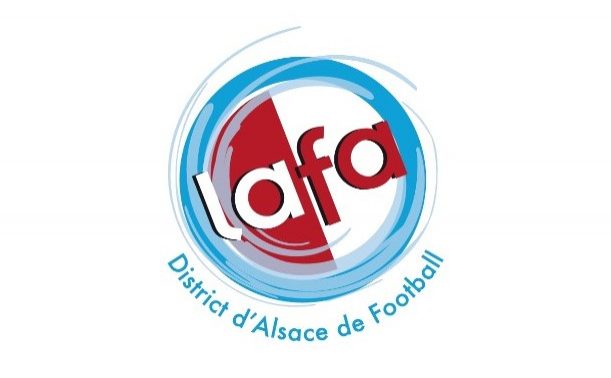 GROUPE EUROMETROPOLESTADE DU CANAL 1 (AS MENORA)28, RUE PIERRE DE COUBERTINSTRASBOURGVENDREDI 6 OCTOBRE 2017GROUPE 1                                                             GROUPE 2ASEMS                                                                   AS BALKANINFOS RACING                                                     CONSEIL DE L'EUROPESélection EUROPE                                               AS SOURDSAS MALGACHES                                                   AS PANDORE 6719H30 : ASEMS - INFOS RACING                      AS BALKAN - CONSEIL DE L'EUROPE19H55 : Sél. EUROPE - AS MALGACHES          AS SOURDS - AS PANDORE 6720H20 : ASEMS - Sél. EUROPE                          AS BALKAN - AS SOURDS20H45 : INFOS RACING - AS MALGACHES      CONSEIL DE L'EUROPE -AS PANDORE 6721H10 : ASEMS - AS MALGACHES                    AS BALKAN - AS PANDORE 6721H35 : INFOS RACING - Sél. EUROPE             CONSEIL DE L'EUROPE - AS SOURDS22H15/22H30 : Fin des rencontresRencontres : 3X20 minutesRestauration sur placeFeuille de match à remplir sur placeFrais d'engagement : 15 euros à verser sur place